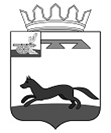 ТЕРРИТОРИАЛЬНАЯ ИЗБИРАТЕЛЬНАЯ  КОМИССИЯМУНИЦИПАЛЬНОГО  ОБРАЗОВАНИЯ«ХИСЛАВИЧСКИЙ  РАЙОН»  СМОЛЕНСКОЙ  ОБЛАСТИПОСТАНОВЛЕНИЕ30 июня 2020 года                                                                                                   № 121/2пгт. ХиславичиОб утверждении форм списка кандидатов в депутаты Хиславичского районного Совета депутатов шестого созыва, выдвинутых избирательным объединением по пятимандатным избирательным округам  № 1, 2, 3, списка уполномоченных представителей избирательного объединения, протокола об итогах сбора подписей избирателей в поддержку выдвижения кандидата в депутаты Хиславичского районного Совета депутатов шестого созыва, выдвинутого по пятимандатным пятимандатным избирательным округам  № 1, 2, 3, образца заполнения подписного листа в части, касающейся указания наименования представительного органа муниципального образования, наименования субъекта Российской Федерации, наименования и (или) номера избирательного округа, при проведении выборов депутатов Хиславичского районного Совета депутатов шестого созываВ соответствии с пунктами 2, 11 части 1 статьи 6 Федерального закона от 27 июля 2006 года № 152-ФЗ «О персональных данных», статьями 33-35, 37, 38 Федерального закона от 12 июня 2002 года № 67-ФЗ «Об основных гарантиях избирательных прав и права на участие в референдуме граждан Российской Федерации», пунктом 4 статьи 113, пунктом 4 статьи 152, пунктами 101 и 21 статьи 16 областного закона от 3 июля 2003 года № 41-з «О выборах органов местного самоуправления в Смоленской области», постановления избирательной комиссии Смоленской области от 02 февраля 2018 года № 30/291-6 «О возложении полномочий избирательной комиссии муниципального образования «Хиславичский район» Смоленской области на территориальную избирательную комиссию муниципального образования «Хиславичский район» Смоленской области», территориальная избирательная комиссия муниципального образования «Хиславичский район» Смоленской областиП О С Т А Н О В И Л А: 1. Утвердить форму списка кандидатов в депутаты Хиславичского районного Совета депутатов шестого созыва, выдвинутых избирательным объединением по пятимандатным избирательным округам  № 1, 2, 3 при проведении выборов депутатов Хиславичского районного Совета депутатов шестого созыва
(приложение 1).2. Утвердить форму списка уполномоченных представителей избирательного объединения (приложение 2). 3. Утвердить форму протокола об итогах сбора подписей избирателей в поддержку выдвижения кандидата в депутаты Хиславичского районного Совета депутатов шестого созыва, выдвинутого по пятимандатным избирательным округам  № 1, 2, 3 (приложение 3).	4. Утвердить образец заполнения подписного листа в части, касающейся указания соответственно наименования представительного органа муниципального образования, наименования субъекта Российской Федерации, наименования и (или) номера избирательного округа (приложение 4).5. Разместить настоящее постановление на официальном сайте Администрации муниципального образования «Хиславичский район» Смоленской области.Председатель комиссии 			   	                                          С.Л. Ковалев					Секретарь комиссии 						                                Н.С. Зуйкова					СПИСОК КАНДИДАТОВв депутаты Хиславичского районного Совета депутатов шестого созыва,выдвинутых избирательным объединением ___________________________________________________________________________________(наименование избирательного объединения)по пятимандатным избирательным округам № 1, 2, 3 при проведении выборов депутатов Хиславичского районного Совета депутатов шестого созываПятимандатный избирательный округ № _____СПИСОКуполномоченных представителей избирательного объединения(наименование избирательного объединения)при проведении выборов депутатов Хиславичского районного Совета депутатов шестого созываПРОТОКОЛоб итогах сбора подписей избирателейв поддержку выдвижения кандидата в депутаты Хиславичского районногоСовета депутатов шестого созыва_________________________________________________________________, (фамилия, имя, отчество кандидата)выдвинутого по пятимандатному избирательному округу № _____ Датаподписной лисТВыборы депутатов  Хиславичского районного Совета депутатов(наименование представительного органа муниципального образования в соответствии с уставом муниципального образования)       (дата голосования)Мы, нижеподписавшиеся, поддерживаем  (самовыдвижение или выдвижение от избирательного объединения с указанием наименования избирательного объединения)проживающего  Смоленская область, _________________________________________________________________________________________________________________                                                                                               (наименование субъекта Российской Федерации, района, города, иного населенного пункта, где находится место жительства)Подписной лист удостоверяю:  (фамилия, имя, отчество, дата рождения, адрес места жительства 2, серия и номер паспорта или документа, заменяющего паспорт гражданина, с указанием даты его выдачи, наименования или кода выдавшего его органа, подпись лица, осуществлявшего сбор подписей, и дата ее внесения)Кандидат  (фамилия, имя, отчество, подпись и дата ее внесения)Примечание. Если у кандидата, данные которого указываются в подписном листе, имелась или имеется судимость, в подписном листе после отчества кандидата указываются сведения о судимости кандидата. Если кандидат, сведения о котором содержатся в подписном листе, в заявлении о согласии баллотироваться в соответствии с пунктом 2 статьи 33 Федерального закона «Об основных гарантиях избирательных прав и права на участие в референдуме граждан Российской Федерации» указал свою принадлежность к политической партии либо иному общественному объединению и свой статус в данной политической партии либо данном общественном объединении, сведения об этом указываются в подписном листе после сведений о месте жительства кандидата или после сведений о судимости кандидата. Подписной лист изготавливается для заполнения только с одной стороны и должен содержать пять строк для проставления подписей избирателейПриложение 1к постановлению территориальной избирательной комиссии муниципального образования «Хиславичский район» Смоленской областиот 30 июня 2020 года № 121/21.,,(фамилия, имя, отчество)(фамилия, имя, отчество)(фамилия, имя, отчество)(фамилия, имя, отчество)(фамилия, имя, отчество)(фамилия, имя, отчество)(фамилия, имя, отчество)(фамилия, имя, отчество)(фамилия, имя, отчество)(фамилия, имя, отчество)(фамилия, имя, отчество)(фамилия, имя, отчество)(фамилия, имя, отчество)(фамилия, имя, отчество)(фамилия, имя, отчество)(фамилия, имя, отчество)(фамилия, имя, отчество)(фамилия, имя, отчество)(фамилия, имя, отчество)(фамилия, имя, отчество)(фамилия, имя, отчество)(фамилия, имя, отчество)(фамилия, имя, отчество)(фамилия, имя, отчество)дата рождениядата рождениядата рождениядата рождениядата рождениягода,(число)(число)(число)(месяц)(месяц)(год)(год)(год)(год)место рожденияместо рожденияместо рожденияместо рожденияместо рождения,,(указывается место рождения согласно паспорту гражданина РФ или документу, заменяющему паспорт гражданина РФ)(указывается место рождения согласно паспорту гражданина РФ или документу, заменяющему паспорт гражданина РФ)(указывается место рождения согласно паспорту гражданина РФ или документу, заменяющему паспорт гражданина РФ)(указывается место рождения согласно паспорту гражданина РФ или документу, заменяющему паспорт гражданина РФ)(указывается место рождения согласно паспорту гражданина РФ или документу, заменяющему паспорт гражданина РФ)(указывается место рождения согласно паспорту гражданина РФ или документу, заменяющему паспорт гражданина РФ)(указывается место рождения согласно паспорту гражданина РФ или документу, заменяющему паспорт гражданина РФ)(указывается место рождения согласно паспорту гражданина РФ или документу, заменяющему паспорт гражданина РФ)(указывается место рождения согласно паспорту гражданина РФ или документу, заменяющему паспорт гражданина РФ)(указывается место рождения согласно паспорту гражданина РФ или документу, заменяющему паспорт гражданина РФ)(указывается место рождения согласно паспорту гражданина РФ или документу, заменяющему паспорт гражданина РФ)(указывается место рождения согласно паспорту гражданина РФ или документу, заменяющему паспорт гражданина РФ)(указывается место рождения согласно паспорту гражданина РФ или документу, заменяющему паспорт гражданина РФ)(указывается место рождения согласно паспорту гражданина РФ или документу, заменяющему паспорт гражданина РФ)(указывается место рождения согласно паспорту гражданина РФ или документу, заменяющему паспорт гражданина РФ)(указывается место рождения согласно паспорту гражданина РФ или документу, заменяющему паспорт гражданина РФ)(указывается место рождения согласно паспорту гражданина РФ или документу, заменяющему паспорт гражданина РФ)(указывается место рождения согласно паспорту гражданина РФ или документу, заменяющему паспорт гражданина РФ)(указывается место рождения согласно паспорту гражданина РФ или документу, заменяющему паспорт гражданина РФ)(указывается место рождения согласно паспорту гражданина РФ или документу, заменяющему паспорт гражданина РФ)(указывается место рождения согласно паспорту гражданина РФ или документу, заменяющему паспорт гражданина РФ)(указывается место рождения согласно паспорту гражданина РФ или документу, заменяющему паспорт гражданина РФ)(указывается место рождения согласно паспорту гражданина РФ или документу, заменяющему паспорт гражданина РФ)(указывается место рождения согласно паспорту гражданина РФ или документу, заменяющему паспорт гражданина РФ)адрес места жительстваадрес места жительстваадрес места жительстваадрес места жительстваадрес места жительстваадрес места жительстваадрес места жительства,,(адрес (наименование субъекта Российской Федерации, района, города, иного населенного пункта, улицы, номера дома и квартиры), по которому гражданин Российской Федерации зарегистрирован по месту жительства в органах регистрационного учета граждан по месту пребывания и по месту жительства в пределах Российской Федерации)(адрес (наименование субъекта Российской Федерации, района, города, иного населенного пункта, улицы, номера дома и квартиры), по которому гражданин Российской Федерации зарегистрирован по месту жительства в органах регистрационного учета граждан по месту пребывания и по месту жительства в пределах Российской Федерации)(адрес (наименование субъекта Российской Федерации, района, города, иного населенного пункта, улицы, номера дома и квартиры), по которому гражданин Российской Федерации зарегистрирован по месту жительства в органах регистрационного учета граждан по месту пребывания и по месту жительства в пределах Российской Федерации)(адрес (наименование субъекта Российской Федерации, района, города, иного населенного пункта, улицы, номера дома и квартиры), по которому гражданин Российской Федерации зарегистрирован по месту жительства в органах регистрационного учета граждан по месту пребывания и по месту жительства в пределах Российской Федерации)(адрес (наименование субъекта Российской Федерации, района, города, иного населенного пункта, улицы, номера дома и квартиры), по которому гражданин Российской Федерации зарегистрирован по месту жительства в органах регистрационного учета граждан по месту пребывания и по месту жительства в пределах Российской Федерации)(адрес (наименование субъекта Российской Федерации, района, города, иного населенного пункта, улицы, номера дома и квартиры), по которому гражданин Российской Федерации зарегистрирован по месту жительства в органах регистрационного учета граждан по месту пребывания и по месту жительства в пределах Российской Федерации)(адрес (наименование субъекта Российской Федерации, района, города, иного населенного пункта, улицы, номера дома и квартиры), по которому гражданин Российской Федерации зарегистрирован по месту жительства в органах регистрационного учета граждан по месту пребывания и по месту жительства в пределах Российской Федерации)(адрес (наименование субъекта Российской Федерации, района, города, иного населенного пункта, улицы, номера дома и квартиры), по которому гражданин Российской Федерации зарегистрирован по месту жительства в органах регистрационного учета граждан по месту пребывания и по месту жительства в пределах Российской Федерации)(адрес (наименование субъекта Российской Федерации, района, города, иного населенного пункта, улицы, номера дома и квартиры), по которому гражданин Российской Федерации зарегистрирован по месту жительства в органах регистрационного учета граждан по месту пребывания и по месту жительства в пределах Российской Федерации)(адрес (наименование субъекта Российской Федерации, района, города, иного населенного пункта, улицы, номера дома и квартиры), по которому гражданин Российской Федерации зарегистрирован по месту жительства в органах регистрационного учета граждан по месту пребывания и по месту жительства в пределах Российской Федерации)(адрес (наименование субъекта Российской Федерации, района, города, иного населенного пункта, улицы, номера дома и квартиры), по которому гражданин Российской Федерации зарегистрирован по месту жительства в органах регистрационного учета граждан по месту пребывания и по месту жительства в пределах Российской Федерации)(адрес (наименование субъекта Российской Федерации, района, города, иного населенного пункта, улицы, номера дома и квартиры), по которому гражданин Российской Федерации зарегистрирован по месту жительства в органах регистрационного учета граждан по месту пребывания и по месту жительства в пределах Российской Федерации)(адрес (наименование субъекта Российской Федерации, района, города, иного населенного пункта, улицы, номера дома и квартиры), по которому гражданин Российской Федерации зарегистрирован по месту жительства в органах регистрационного учета граждан по месту пребывания и по месту жительства в пределах Российской Федерации)(адрес (наименование субъекта Российской Федерации, района, города, иного населенного пункта, улицы, номера дома и квартиры), по которому гражданин Российской Федерации зарегистрирован по месту жительства в органах регистрационного учета граждан по месту пребывания и по месту жительства в пределах Российской Федерации)(адрес (наименование субъекта Российской Федерации, района, города, иного населенного пункта, улицы, номера дома и квартиры), по которому гражданин Российской Федерации зарегистрирован по месту жительства в органах регистрационного учета граждан по месту пребывания и по месту жительства в пределах Российской Федерации)(адрес (наименование субъекта Российской Федерации, района, города, иного населенного пункта, улицы, номера дома и квартиры), по которому гражданин Российской Федерации зарегистрирован по месту жительства в органах регистрационного учета граждан по месту пребывания и по месту жительства в пределах Российской Федерации)(адрес (наименование субъекта Российской Федерации, района, города, иного населенного пункта, улицы, номера дома и квартиры), по которому гражданин Российской Федерации зарегистрирован по месту жительства в органах регистрационного учета граждан по месту пребывания и по месту жительства в пределах Российской Федерации)(адрес (наименование субъекта Российской Федерации, района, города, иного населенного пункта, улицы, номера дома и квартиры), по которому гражданин Российской Федерации зарегистрирован по месту жительства в органах регистрационного учета граждан по месту пребывания и по месту жительства в пределах Российской Федерации)вид документавид документавид документавид документа(паспорт гражданина РФ или документ, заменяющий паспорт гражданина)(паспорт гражданина РФ или документ, заменяющий паспорт гражданина)(паспорт гражданина РФ или документ, заменяющий паспорт гражданина)(паспорт гражданина РФ или документ, заменяющий паспорт гражданина)(паспорт гражданина РФ или документ, заменяющий паспорт гражданина)(паспорт гражданина РФ или документ, заменяющий паспорт гражданина)(паспорт гражданина РФ или документ, заменяющий паспорт гражданина)(паспорт гражданина РФ или документ, заменяющий паспорт гражданина)(серия, номер паспорта гражданина РФ или документа, заменяющего паспорт гражданина)(серия, номер паспорта гражданина РФ или документа, заменяющего паспорт гражданина)(серия, номер паспорта гражданина РФ или документа, заменяющего паспорт гражданина)(серия, номер паспорта гражданина РФ или документа, заменяющего паспорт гражданина)(серия, номер паспорта гражданина РФ или документа, заменяющего паспорт гражданина)(серия, номер паспорта гражданина РФ или документа, заменяющего паспорт гражданина)(серия, номер паспорта гражданина РФ или документа, заменяющего паспорт гражданина)(серия, номер паспорта гражданина РФ или документа, заменяющего паспорт гражданина)(серия, номер паспорта гражданина РФ или документа, заменяющего паспорт гражданина)(серия, номер паспорта гражданина РФ или документа, заменяющего паспорт гражданина)(серия, номер паспорта гражданина РФ или документа, заменяющего паспорт гражданина)выданвыданвыдан..(дата выдачи, наименование или код органа, выдавшего паспорт или документ, заменяющий паспорт гражданина)(дата выдачи, наименование или код органа, выдавшего паспорт или документ, заменяющий паспорт гражданина)(дата выдачи, наименование или код органа, выдавшего паспорт или документ, заменяющий паспорт гражданина)(дата выдачи, наименование или код органа, выдавшего паспорт или документ, заменяющий паспорт гражданина)(дата выдачи, наименование или код органа, выдавшего паспорт или документ, заменяющий паспорт гражданина)(дата выдачи, наименование или код органа, выдавшего паспорт или документ, заменяющий паспорт гражданина)(дата выдачи, наименование или код органа, выдавшего паспорт или документ, заменяющий паспорт гражданина)(дата выдачи, наименование или код органа, выдавшего паспорт или документ, заменяющий паспорт гражданина)(дата выдачи, наименование или код органа, выдавшего паспорт или документ, заменяющий паспорт гражданина)(дата выдачи, наименование или код органа, выдавшего паспорт или документ, заменяющий паспорт гражданина)(дата выдачи, наименование или код органа, выдавшего паспорт или документ, заменяющий паспорт гражданина)(дата выдачи, наименование или код органа, выдавшего паспорт или документ, заменяющий паспорт гражданина)(дата выдачи, наименование или код органа, выдавшего паспорт или документ, заменяющий паспорт гражданина)(дата выдачи, наименование или код органа, выдавшего паспорт или документ, заменяющий паспорт гражданина)(дата выдачи, наименование или код органа, выдавшего паспорт или документ, заменяющий паспорт гражданина)(дата выдачи, наименование или код органа, выдавшего паспорт или документ, заменяющий паспорт гражданина)(дата выдачи, наименование или код органа, выдавшего паспорт или документ, заменяющий паспорт гражданина)(дата выдачи, наименование или код органа, выдавшего паспорт или документ, заменяющий паспорт гражданина)(дата выдачи, наименование или код органа, выдавшего паспорт или документ, заменяющий паспорт гражданина)(дата выдачи, наименование или код органа, выдавшего паспорт или документ, заменяющий паспорт гражданина)(дата выдачи, наименование или код органа, выдавшего паспорт или документ, заменяющий паспорт гражданина)(дата выдачи, наименование или код органа, выдавшего паспорт или документ, заменяющий паспорт гражданина)(должность лица, уполномоченного уставом избирательного объединения или решением уполномоченного органа избирательного объединения)(подпись)(инициалы, фамилия)МПизбирательного объединенияПриложение 2к постановлению территориальной избирательной комиссии муниципального образования «Хиславичский район» Смоленской областиот 30 июня 2020 года № 121/21.1.1.,(фамилия, имя, отчество)(фамилия, имя, отчество)(фамилия, имя, отчество)(фамилия, имя, отчество)(фамилия, имя, отчество)(фамилия, имя, отчество)(фамилия, имя, отчество)(фамилия, имя, отчество)(фамилия, имя, отчество)(фамилия, имя, отчество)(фамилия, имя, отчество)(фамилия, имя, отчество)(фамилия, имя, отчество)(фамилия, имя, отчество)(фамилия, имя, отчество)(фамилия, имя, отчество)(фамилия, имя, отчество)(фамилия, имя, отчество)(фамилия, имя, отчество)(фамилия, имя, отчество)(фамилия, имя, отчество)дата рождениядата рождениядата рождениядата рождениядата рождениядата рождениядата рождениядата рождениягода,года,года,(число)(число)(число)(число)(число)(месяц)(месяц)(месяц)(месяц)(месяц)(год)(год)вид документавид документавид документавид документавид документавид документа,(паспорт гражданина РФ или документ, заменяющий паспорт гражданина РФ)(паспорт гражданина РФ или документ, заменяющий паспорт гражданина РФ)(паспорт гражданина РФ или документ, заменяющий паспорт гражданина РФ)(паспорт гражданина РФ или документ, заменяющий паспорт гражданина РФ)(паспорт гражданина РФ или документ, заменяющий паспорт гражданина РФ)(паспорт гражданина РФ или документ, заменяющий паспорт гражданина РФ)(паспорт гражданина РФ или документ, заменяющий паспорт гражданина РФ)(паспорт гражданина РФ или документ, заменяющий паспорт гражданина РФ)(серия, номер и дата выдачи паспорта или документа, заменяющего паспорт гражданина РФ)(серия, номер и дата выдачи паспорта или документа, заменяющего паспорт гражданина РФ)(серия, номер и дата выдачи паспорта или документа, заменяющего паспорт гражданина РФ)(серия, номер и дата выдачи паспорта или документа, заменяющего паспорт гражданина РФ)(серия, номер и дата выдачи паспорта или документа, заменяющего паспорт гражданина РФ)(серия, номер и дата выдачи паспорта или документа, заменяющего паспорт гражданина РФ)(серия, номер и дата выдачи паспорта или документа, заменяющего паспорт гражданина РФ)(серия, номер и дата выдачи паспорта или документа, заменяющего паспорт гражданина РФ)основное место работы или службы, занимаемая должность (род занятий) основное место работы или службы, занимаемая должность (род занятий) основное место работы или службы, занимаемая должность (род занятий) основное место работы или службы, занимаемая должность (род занятий) основное место работы или службы, занимаемая должность (род занятий) основное место работы или службы, занимаемая должность (род занятий) основное место работы или службы, занимаемая должность (род занятий) основное место работы или службы, занимаемая должность (род занятий) основное место работы или службы, занимаемая должность (род занятий) основное место работы или службы, занимаемая должность (род занятий) основное место работы или службы, занимаемая должность (род занятий) основное место работы или службы, занимаемая должность (род занятий) основное место работы или службы, занимаемая должность (род занятий) основное место работы или службы, занимаемая должность (род занятий) основное место работы или службы, занимаемая должность (род занятий) основное место работы или службы, занимаемая должность (род занятий) основное место работы или службы, занимаемая должность (род занятий) основное место работы или службы, занимаемая должность (род занятий) основное место работы или службы, занимаемая должность (род занятий) основное место работы или службы, занимаемая должность (род занятий) (наименование основного места работы(наименование основного места работы(наименование основного места работы(наименование основного места работы(наименование основного места работы(наименование основного места работы,или службы, занимаемая должность (в случае отсутствия основного места работа или службы – род занятий)или службы, занимаемая должность (в случае отсутствия основного места работа или службы – род занятий)или службы, занимаемая должность (в случае отсутствия основного места работа или службы – род занятий)или службы, занимаемая должность (в случае отсутствия основного места работа или службы – род занятий)или службы, занимаемая должность (в случае отсутствия основного места работа или службы – род занятий)или службы, занимаемая должность (в случае отсутствия основного места работа или службы – род занятий)или службы, занимаемая должность (в случае отсутствия основного места работа или службы – род занятий)или службы, занимаемая должность (в случае отсутствия основного места работа или службы – род занятий)или службы, занимаемая должность (в случае отсутствия основного места работа или службы – род занятий)или службы, занимаемая должность (в случае отсутствия основного места работа или службы – род занятий)или службы, занимаемая должность (в случае отсутствия основного места работа или службы – род занятий)или службы, занимаемая должность (в случае отсутствия основного места работа или службы – род занятий)или службы, занимаемая должность (в случае отсутствия основного места работа или службы – род занятий)или службы, занимаемая должность (в случае отсутствия основного места работа или службы – род занятий)или службы, занимаемая должность (в случае отсутствия основного места работа или службы – род занятий)или службы, занимаемая должность (в случае отсутствия основного места работа или службы – род занятий)или службы, занимаемая должность (в случае отсутствия основного места работа или службы – род занятий)или службы, занимаемая должность (в случае отсутствия основного места работа или службы – род занятий)или службы, занимаемая должность (в случае отсутствия основного места работа или службы – род занятий)или службы, занимаемая должность (в случае отсутствия основного места работа или службы – род занятий)или службы, занимаемая должность (в случае отсутствия основного места работа или службы – род занятий)или службы, занимаемая должность (в случае отсутствия основного места работа или службы – род занятий)или службы, занимаемая должность (в случае отсутствия основного места работа или службы – род занятий)или службы, занимаемая должность (в случае отсутствия основного места работа или службы – род занятий)или службы, занимаемая должность (в случае отсутствия основного места работа или службы – род занятий)или службы, занимаемая должность (в случае отсутствия основного места работа или службы – род занятий)адрес места жительстваадрес места жительстваадрес места жительстваадрес места жительстваадрес места жительстваадрес места жительстваадрес места жительстваадрес места жительстваадрес места жительстваадрес места жительстваадрес места жительства(адрес (наименование субъекта Российской Федерации, района, города, иного населенного пункта, улицы,(адрес (наименование субъекта Российской Федерации, района, города, иного населенного пункта, улицы,(адрес (наименование субъекта Российской Федерации, района, города, иного населенного пункта, улицы,(адрес (наименование субъекта Российской Федерации, района, города, иного населенного пункта, улицы,(адрес (наименование субъекта Российской Федерации, района, города, иного населенного пункта, улицы,(адрес (наименование субъекта Российской Федерации, района, города, иного населенного пункта, улицы,(адрес (наименование субъекта Российской Федерации, района, города, иного населенного пункта, улицы,(адрес (наименование субъекта Российской Федерации, района, города, иного населенного пункта, улицы,(адрес (наименование субъекта Российской Федерации, района, города, иного населенного пункта, улицы,(адрес (наименование субъекта Российской Федерации, района, города, иного населенного пункта, улицы,(адрес (наименование субъекта Российской Федерации, района, города, иного населенного пункта, улицы,(адрес (наименование субъекта Российской Федерации, района, города, иного населенного пункта, улицы,(адрес (наименование субъекта Российской Федерации, района, города, иного населенного пункта, улицы,(адрес (наименование субъекта Российской Федерации, района, города, иного населенного пункта, улицы,,номера дома и квартиры), по которому гражданин Российской Федерации зарегистрирован по месту жительства в органах регистрационного учета граждан по месту пребывания и по месту жительства в пределах Российской Федерации)номера дома и квартиры), по которому гражданин Российской Федерации зарегистрирован по месту жительства в органах регистрационного учета граждан по месту пребывания и по месту жительства в пределах Российской Федерации)номера дома и квартиры), по которому гражданин Российской Федерации зарегистрирован по месту жительства в органах регистрационного учета граждан по месту пребывания и по месту жительства в пределах Российской Федерации)номера дома и квартиры), по которому гражданин Российской Федерации зарегистрирован по месту жительства в органах регистрационного учета граждан по месту пребывания и по месту жительства в пределах Российской Федерации)номера дома и квартиры), по которому гражданин Российской Федерации зарегистрирован по месту жительства в органах регистрационного учета граждан по месту пребывания и по месту жительства в пределах Российской Федерации)номера дома и квартиры), по которому гражданин Российской Федерации зарегистрирован по месту жительства в органах регистрационного учета граждан по месту пребывания и по месту жительства в пределах Российской Федерации)номера дома и квартиры), по которому гражданин Российской Федерации зарегистрирован по месту жительства в органах регистрационного учета граждан по месту пребывания и по месту жительства в пределах Российской Федерации)номера дома и квартиры), по которому гражданин Российской Федерации зарегистрирован по месту жительства в органах регистрационного учета граждан по месту пребывания и по месту жительства в пределах Российской Федерации)номера дома и квартиры), по которому гражданин Российской Федерации зарегистрирован по месту жительства в органах регистрационного учета граждан по месту пребывания и по месту жительства в пределах Российской Федерации)номера дома и квартиры), по которому гражданин Российской Федерации зарегистрирован по месту жительства в органах регистрационного учета граждан по месту пребывания и по месту жительства в пределах Российской Федерации)номера дома и квартиры), по которому гражданин Российской Федерации зарегистрирован по месту жительства в органах регистрационного учета граждан по месту пребывания и по месту жительства в пределах Российской Федерации)номера дома и квартиры), по которому гражданин Российской Федерации зарегистрирован по месту жительства в органах регистрационного учета граждан по месту пребывания и по месту жительства в пределах Российской Федерации)номера дома и квартиры), по которому гражданин Российской Федерации зарегистрирован по месту жительства в органах регистрационного учета граждан по месту пребывания и по месту жительства в пределах Российской Федерации)номера дома и квартиры), по которому гражданин Российской Федерации зарегистрирован по месту жительства в органах регистрационного учета граждан по месту пребывания и по месту жительства в пределах Российской Федерации)номера дома и квартиры), по которому гражданин Российской Федерации зарегистрирован по месту жительства в органах регистрационного учета граждан по месту пребывания и по месту жительства в пределах Российской Федерации)номера дома и квартиры), по которому гражданин Российской Федерации зарегистрирован по месту жительства в органах регистрационного учета граждан по месту пребывания и по месту жительства в пределах Российской Федерации)номера дома и квартиры), по которому гражданин Российской Федерации зарегистрирован по месту жительства в органах регистрационного учета граждан по месту пребывания и по месту жительства в пределах Российской Федерации)номера дома и квартиры), по которому гражданин Российской Федерации зарегистрирован по месту жительства в органах регистрационного учета граждан по месту пребывания и по месту жительства в пределах Российской Федерации)номера дома и квартиры), по которому гражданин Российской Федерации зарегистрирован по месту жительства в органах регистрационного учета граждан по месту пребывания и по месту жительства в пределах Российской Федерации)номера дома и квартиры), по которому гражданин Российской Федерации зарегистрирован по месту жительства в органах регистрационного учета граждан по месту пребывания и по месту жительства в пределах Российской Федерации)номера дома и квартиры), по которому гражданин Российской Федерации зарегистрирован по месту жительства в органах регистрационного учета граждан по месту пребывания и по месту жительства в пределах Российской Федерации)номера дома и квартиры), по которому гражданин Российской Федерации зарегистрирован по месту жительства в органах регистрационного учета граждан по месту пребывания и по месту жительства в пределах Российской Федерации)номера дома и квартиры), по которому гражданин Российской Федерации зарегистрирован по месту жительства в органах регистрационного учета граждан по месту пребывания и по месту жительства в пределах Российской Федерации)номера дома и квартиры), по которому гражданин Российской Федерации зарегистрирован по месту жительства в органах регистрационного учета граждан по месту пребывания и по месту жительства в пределах Российской Федерации)номера дома и квартиры), по которому гражданин Российской Федерации зарегистрирован по месту жительства в органах регистрационного учета граждан по месту пребывания и по месту жительства в пределах Российской Федерации)номер телефонаномер телефонаномер телефонаномер телефонаномер телефонаномер телефонаномер телефонаномер телефона.(указывается с телефонным кодом города)(указывается с телефонным кодом города)(указывается с телефонным кодом города)(указывается с телефонным кодом города)(указывается с телефонным кодом города)(указывается с телефонным кодом города)(указывается с телефонным кодом города)(указывается с телефонным кодом города)(указывается с телефонным кодом города)(указывается с телефонным кодом города)(указывается с телефонным кодом города)(указывается с телефонным кодом города)(указывается с телефонным кодом города)(указывается с телефонным кодом города)(указывается с телефонным кодом города)(указывается с телефонным кодом города)(указывается с телефонным кодом города)(должность)(должность)(должность)(должность)(должность)(должность)(должность)(должность)(должность)(должность)(должность)(должность)(должность)(должность)(должность)(должность)(подпись)(подпись)(подпись)(подпись)(инициалы, фамилия)МПизбирательного объединенияМПизбирательного объединенияПриложение 3к постановлению территориальной избирательной комиссии муниципального образования «Хиславичский район» Смоленской областиот 30 июня 2020 года № 121/2№
п/пНомер папкиКоличество листовЗаявленное количество подписей избирателей1ИтогоИтогоКандидат(подпись)(инициалы, фамилия)Приложение 4к постановлению территориальной избирательной комиссии муниципального образования «Хиславичский район» Смоленской областиот 30 июня 2020 года № 121/2«»годакандидата в депутаты попятимандатному избирательному округу № ___гражданина,(наименование или номер избирательного округа)(гражданство)(фамилия, имя, отчество)родившегося, работающего,(дата рождения)(место работы, занимаемая должность или род занятий; если кандидат является депутатом и осуществляет свои полномочия
на непостоянной основе, – сведения об этом с указанием наименования соответствующего представительного органа)№ п/пФамилия, имя, отчествоГод рождения
(в возрасте 18 лет – дополнительно число и месяц рождения)Адрес места жительства Серия и номер паспорта или документа, заменяющего паспорт гражданинаДата внесения подписиПодпись12345